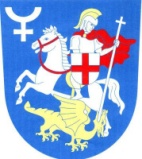 Obec Vápno ___________________________________________________________________________                                                                     Výroční zpráva obce Vápno o poskytování informací dle zákona č. 106/1999 Sb., o svobodném přístupu k informacím, ve znění pozdějších předpisů, za rok 2018. V souladu s § 18 zákona č. 106/1999 Sb., o svobodném přístupu k informacím, ve znění pozdějších předpisů (dále jen „zákon“) s účinností od 1. 1. 2000, musí každý povinný subjekt, vždy do 1. března, zveřejnit výroční zprávu za předcházející kalendářní rok o své činnosti v oblasti poskytování informací. Podané žádosti V roce 2018 byla podána 1 písemná  žádost o poskytnutí informace dle zákona č. 106/1999 Sb.Rozhodnutí o odmítnutí žádosti Rozhodnutí o odmítnutí žádosti bylo v roce 2018 vydáno - 0. Odvolání proti rozhodnutí Odvolání proti rozhodnutí o odmítnutí žádosti bylo v roce 2018 podáno - 0. Rozsudek soudu Rozsudek soudu ve věci přezkoumání zákonnosti rozhodnutí o odmítnutí žádosti nebyl v roce 2018 vydán. Výčet poskytnutých výhradních licencí, včetně odůvodnění nezbytnosti poskytnutí výhradní licence V roce 2018 nebyla poskytnuta žádná výhradní licence. Hrazení nákladů - Povinné subjekty jsou oprávněny v souvislosti s poskytováním informací žádat úhradu ve výši, která nesmí přesáhnout náklady spojené s pořízením kopií, opatřením technických nosičů dat a s odesláním informací žadateli. Povinný subjekt si může vyžádat i úhradu za mimořádně rozsáhlé vyhledání informací. V roce 2018 nebyla zpoplatněna žádná žádost. Stížnosti na postup podané podle § 16a zákona V roce 2018 nebyla podána žádná stížnost na postup při vyřizování žádosti o informace dle § 16a). Další informace vztahující se k uplatňování zákona Statistické údaje k podaným žádostem za rok 2018: V roce 2018 byla podána 1 žádost, na 1 žádost bylo v zákonném termínu odpovězeno. Žádost a odpověď jsou k nahlédnutí na OÚ Vápno, Vápno 19, 533 16 Vápno. Ve Vápně dne 7.1.2019  									           Milan Málek                                                                                                                starosta obce Vápno  